 КАРАР                                                                                                                 РЕШЕНИЕ   18 апрель 2018 йыл                                     №110                     18 апреля 2018 годаО предложении кандидатур в  состав участковых избирательных комиссий  избирательных участков №838, №839	В связи с формированием участковых избирательных комиссий, в соответствии с частью 4  статьи 27 Федерального закона «Об основных гарантиях избирательных прав и права на участие в референдуме граждан Российской Федерации», с частью 4 статьи 26 Кодекса Республики Башкортостан о выборах Совет сельского поселения Зеленоклиновский сельсовет муниципального района Альшеевский район Республики Башкортостан РЕШИЛ:1. Предложить территориальной избирательной комиссии муниципального района Альшеевский район Республики Башкортостан назначить членом  участковой избирательной комиссии  избирательного участка № 838  с правом решающего голоса Гарееву Филюзу Юсуповну, 1970 года рождения, временно не работающую, имеет опыт работы: являлась  заместителем председателя УИК  в 2013-2018 гг., проживает по адресу: Республика Башкортостан, Альшеевский район, д.Зеленый Клин, ул.Школьная, д.5, контактный телефон: сотовый 8 937 4769180. 2. Предложить территориальной избирательной комиссии муниципального района Альшеевский район Республики Башкортостан назначить членом  участковой избирательной комиссии  избирательного участка № 839  с правом решающего голоса Ахметзянова Илгама Баязитовича, 1972 года рождения, учителя МБОУ ООШ д.Красный Клин муниципального района Альшеевский район Республики Башкортостан, имеет опыт работы: являлся  председателем УИК  в 2013-2018 гг., проживает по адресу: Республика Башкортостан, Альшеевский район, д.Красный Клин, ул.8 марта, д.7,кв.2, контактные телефоны: рабочий 8 347 54 3-87-18, сотовый 8 917 7659043. 3. Направить данное решение в территориальную избирательную комиссию     муниципального района Альшеевский район Республики Башкортостан в срок до 17 мая 2018 года.                 Глава сельского поселения                            Т.Г.ГайнуллинБАШҠОРТОСТАН РЕСПУБЛИКАҺЫӘЛШӘЙ РАЙОНЫМУНИЦИПАЛЬ РАЙОНЫНЫҢЗЕЛЕНЫЙ КЛИН АУЫЛ СОВЕТЫАУЫЛ БИЛӘМӘҺЕ СОВЕТЫ (БАШҠОРТОСТАН  РЕСПУБЛИКАҺЫ  ӘЛШӘЙ  РАЙОНЫ  ЗЕЛЕНЫЙ КЛИН АУЫЛ  СОВЕТЫ)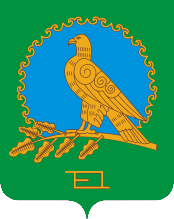 СОВЕТ СЕЛЬСКОГО ПОСЕЛЕНИЯЗЕЛЕНОКЛИНОВСКИЙ СЕЛЬСОВЕТМУНИЦИПАЛЬНОГО РАЙОНААЛЬШЕЕВСКИЙ РАЙОНРЕСПУБЛИКИБАШКОРТОСТАН(ЗЕЛЕНОКЛИНОВСКИЙ  СЕЛЬСОВЕТ АЛЬШЕЕВСКОГО  РАЙОНА  РЕСПУБЛИКИ  БАШКОРТОСТАН)